Herzlich willkommen zum Zischtigsträff der Heilsarmee GurzelenEinmal im Monat treffen wir uns an einem Dienstag, um zusammen Gemeinschaft zu pflegen. Jeder Nachmittag ist einem anderen Thema gewidmet  und die abwechslungsreich gestalteten Stunden sollen Farbe und Freude in den Alltag bringen. Das Alter unserer Teilnehmer/Innen ist ganz unterschiedlich, es gibt also keine untere und keine obere Altersgrenze! Schauen Sie doch mal ganz unverbindlich bei uns rein.Wir freuen uns auf Sie!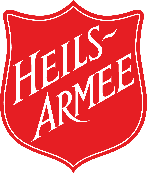 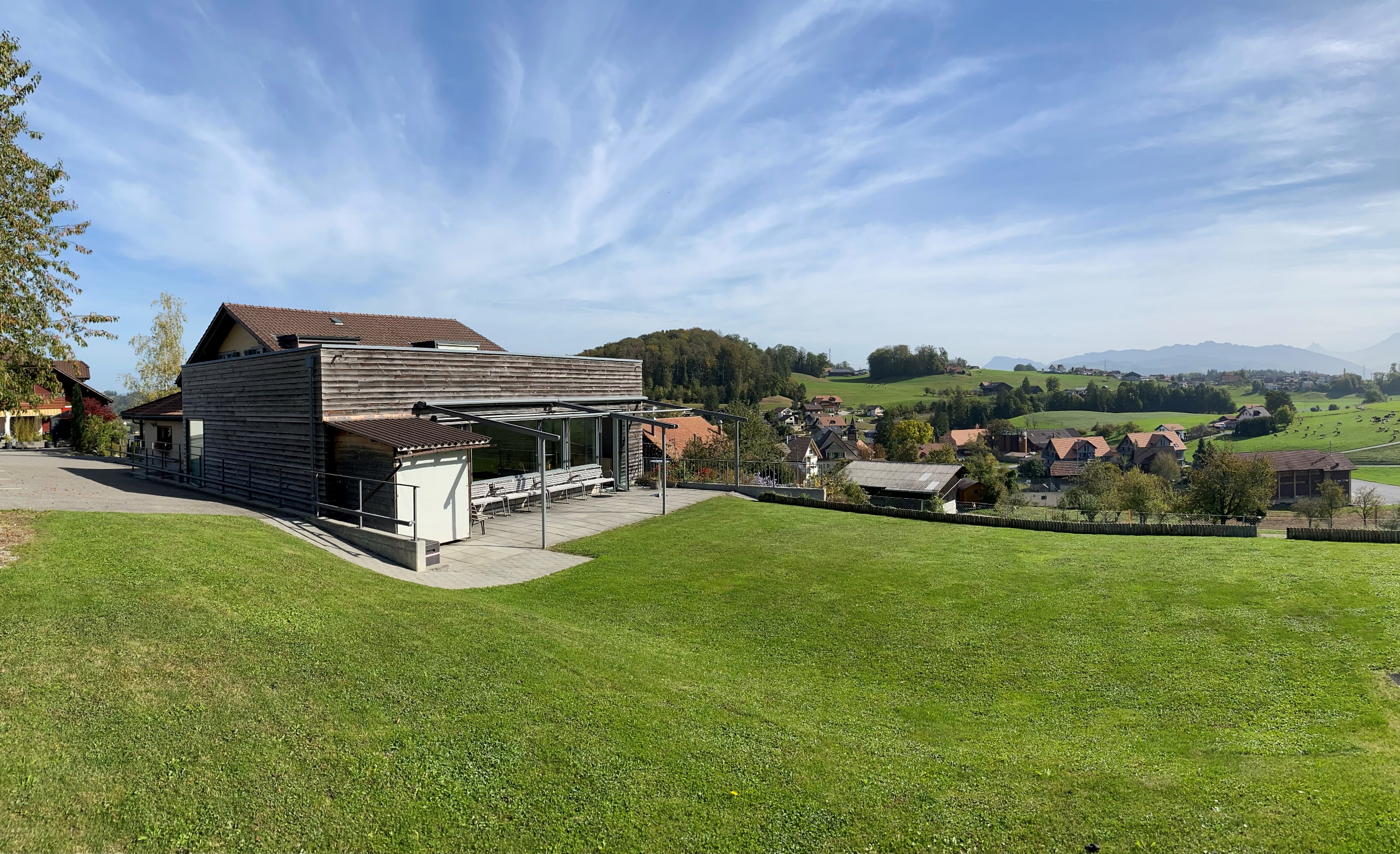 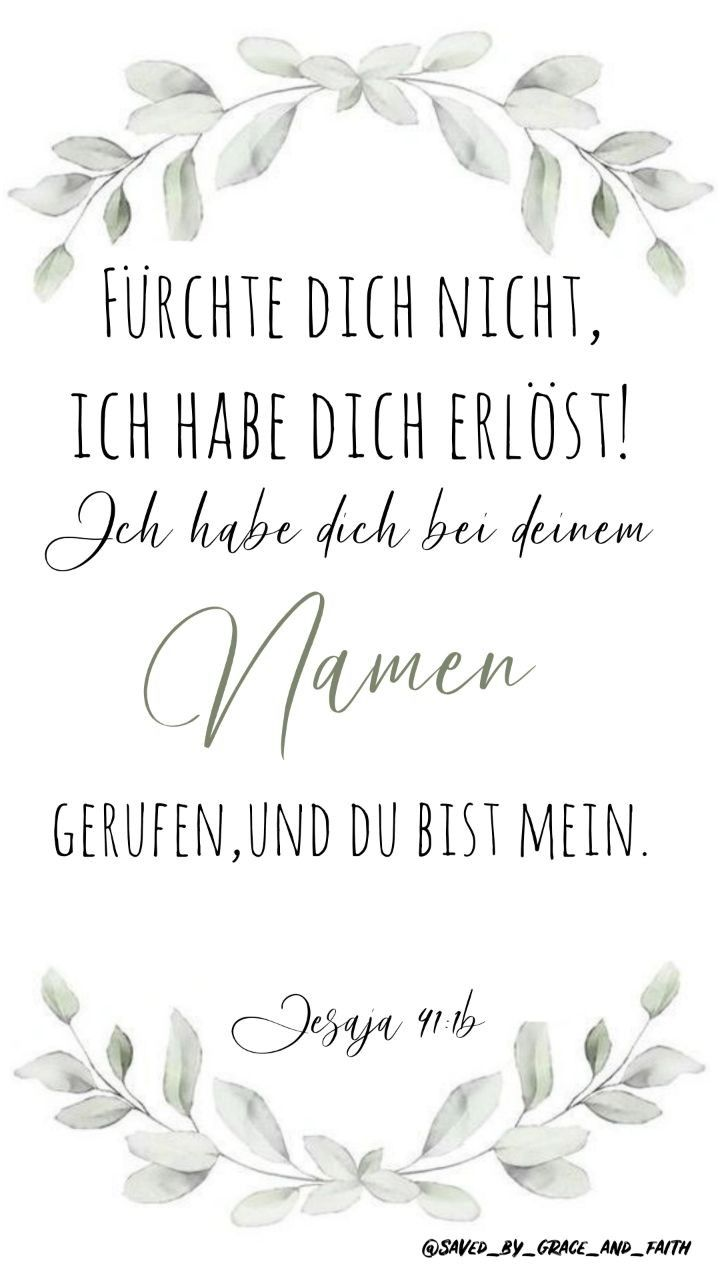 Daten für den Zischtigsträff: 24. Oktober 2023, ab 14.00 UhrPhilipp Steiner stellt sich mit Bild und Ton vor…21. November 2023, ab 14.00 UhrDem Nebel entfliehen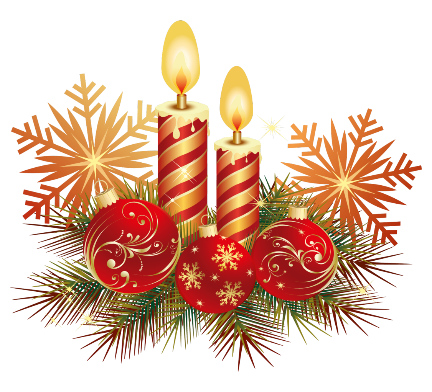 12. Dezember 2023, ab 14.00 UhrWir feiern Advent!Weitere Daten für das Jahr 2024:23. Januar 202420. Februar 202419. März 2024